South Atlantic Conference Mental Health Conference - Coming August 25th – 27th at the camp ground! Register at www.adventsource.org by August 8th! Call the office at 404-792-0535, ext. 111 to reserve housing by August 12th. For additional information, contact Rosemary Graham at 404-792-0535, ext. 503.Family Life - We all have a place in Mt. Olive's Family Life Ministry!!!Family Ministries focuses on the family as a whole and on each individual person that helps comprise the unit. It focuses on strengthening the relationships between the individuals in the family -- the relationship that connects husband and wife in marriage, parent and child in a unique parent-child bond, family to family in the community of faith and in the wider society. Each individual is essential to the effective functioning of the family.If you're interested in serving our church family, please contact Brother Paul Seal or Sister Linda Seal at 404-629-1055. FYI, we need youth involvement: teens, young adults and the young at heart!Women’s Ministry – Ladies, we hope that you are enjoying the study and many blessings received during this 40 Days of Prayer and Devotion. A culmination event/group discussion is coming soon. May God richly bless each of you.Meetings & RemindersSabbath:Early Morning Prayer Service at 8:45amTrailblazers Pathfinder every 1st Sabbath in Fellowship HallAYS Program every 2nd, 3rd, and 4th SabbathSunday:Trailblazers Pathfinder every 3rd Sunday in Fellowship HallAdventurers Meetings Every 1st and 3rd Sundays, 10am-1pm.Tuesday/Wednesday:Bulletin submissions due by 8pm.Email Sister Kelli Duncan at mtolivechurchassist@gmail.comEmail Newsletter (News from The Mount)Submit to info@mtolivesda.com by Wednesday, 12 noonWednesday:Mid-Week Prayer Service from 7 - 8 pm.Pastoral StaffLawrence Hamilton	, Pastor		                770 597-5981 Gerald Helton, First Elder       		404 502-6481Lance Willis, Head Deacon	               	                718 664-5631Annie Jennings, Head Deaconess		770 969-2369Kelli Duncan, Church Clerk    		404 694-3113Jerome Gallon, General Sabbath School Supt.	404 573-3411John Clark, Community Services Director	404 798-0287Jerome Gallon, Personal Min. Dir.		404 573-3411Jason Harris, Treasurer	                                404 723-2999Drake Barber, Church Admin                                470-774-0068Mt. Olive 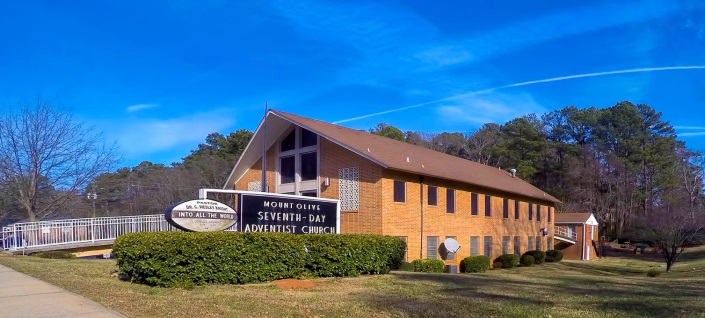 SDA ChurchPastor Lawrence Hamilton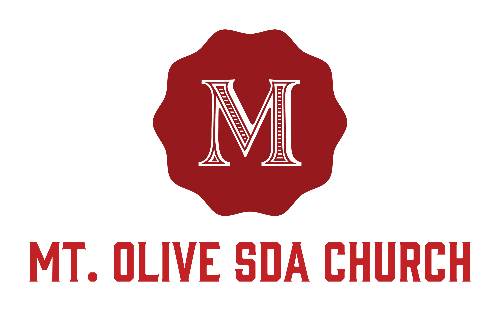 3366 Mt. Olive RoadEast Point, GA 30344404-228-9182www.mtolivesda.com August 5, 2017Our Mission:Proclaim the Good NewsLead Others to ChristUnite Others with His ChurchPrepare for Christ’s ReturnGeneral InformationOn Duty TodayChurch Clerk: Sister Kelli DuncanMusic/Worship Coordinator: Sim StevensonPrayer Request Coordinator: Sister Lydia Cole,                                                	  770-774-1434Online Giving - Return your tithes and offerings online using the Adventist Giving Program, which can be accessed via our website: http://mtolivesda.com/. We would like to thank each of you who have responded by doing your part in helping us to fulfill our mission to God. Financial Information: Budget for July 2017 . . . . . . . . . . . . . $17,658.73Amount received . . . . . . . . . . . . . . . . $ - - - - - -Outstanding Balance . . . . . . . . . . . . . . $17,658.73Let us continue to work together to reach our goals to support our church and our ministries.Sunset Today 8:33 pm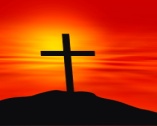 Sunset Next Friday 8:27 pmSick and Shut InPlease remember our sick and shut in members in prayer. Give them a call to let them know you care.Sister Hazel Jackson		        404-474-2337Sister Louise Dunson		        404-524-2720Sister Willie Pearl Williams 	        770-808-6921Sister Patricia Hilliary	                       404-766-1173Brother Arthur P. Meadows	        404-762-5958Sister Kathleen Albert		        770-695-3927Ann WilliamsSabbath School9:15 amPersonal Ministries / Departmental Announcements11:20 – 11:30 amDivine Worship Service 11:30 amAnnouncementsBoard Meeting - Our next scheduled board meeting will be a combination of a board and church business meeting on Sunday, August 13th at 10 AM. All members are encouraged to attend! Please take the time if you have not already to help us with your survey questions. Please submit to Drake Barber at mtolivechurchassist@gmail.com.AYS Department – Special thanks to all who came to support our AYS program and social last week! We had a blast! Be sure to come out next week at 6 pm for another great youth program.Education - “And all your children shall be taught of the Lord.” The registration process for SDA institutions is still underway. Please take advantage of this wonderful leap of faith that God is providing on behalf of our children. Whether online, or in person, let’s move forward in the registration of our children for Christian education. Please contact Elder Ron Jackson immediately with the names of all children that will be attending an SDA school at 404-422-6560. Thank you for your speedy response, Elder Ron Jackson.Senior Steppers - Please plan to attend monthly meeting on August 15, 2017 at 12 PM at Mt Olive Church. We need to see you there.Special Announcement - If you or a loved one is suffering from an addiction to drugs, alcohol, and other mind-altering substances, then please come and receive Spiritual guidance on how to regain your freedom to overcome the habit. We meet at 7 PM, every 1st and 3rd Friday of each month in the chapel of the Berean SDA Church at 291 H.E. Holmes Dr. Atlanta, GA 30318. All are welcome to attend!Superintendent: Jerome GallonOpening SongScripture & Prayer Welcome Mission Emphasis   Teacher’s PrayerLesson Study Closing Remarks & PrayerIntroit                                                Praise Team Scripture Reading                 Elder Gerald Helton          Opening Prayer	          Elder Gerald Helton          Welcome                               Elder Gerald Helton          Children’s Story                   Elder Leroy Thomas       Hymn of Praise                 Brother Calvin ManleyIntercessory Prayer                   Elder Estella LainTithes & Offerings                    Elder Estella LainPraise and Worship                            Praise TeamSermon                                           Pastor Ed HallClosing                                           Pastor Ed Hall